Муниципальное бюджетное дошкольное образовательное учреждение Мокрушинский детский сад (МБДОУ Мокрушинский детский сад)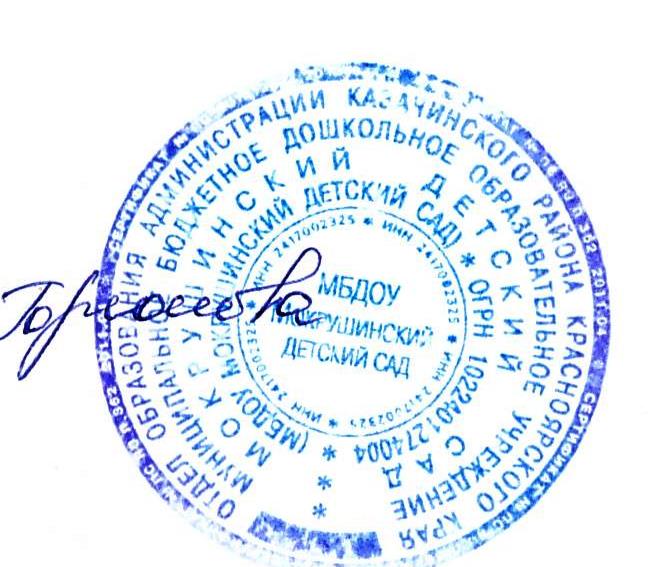 Порядок приема, перевода и отчисления  детей МБДОУ Мокрушинский детский садОбщие положенияНастоящее положение регулирует порядок приема, перевода и отчисления воспитанников (далее - Положение) Муниципального бюджетного  дошкольного образовательного учреждения Мокрушинский детский сад  (далее – детский сад).      Положение разработано в соответствии с Конституцией Российской Федерации, Законом РФ № 273-ФЗот 29.12.2012 г. «Об образовании», Приказом Минобрнауки России от 08.04.2014 N 293 "Об утверждении Порядка приема на обучение по образовательным программам дошкольного образования", Уставом детского сада и иными нормативными правовыми актами в сфере образования. Положение обеспечивает защиту прав граждан на образование детей дошкольного возраста; определяет правила приема в детский сад, перевода и отчисления из детского сада граждан Российской Федерации.Прием в детский сад, перевод и отчисление из детского сада иностранных граждан и лиц без гражданства осуществляется в соответствии с международными договорами РФ и действующих законодательством в сфере образования.   2. Порядок приема2.1. Прием детей в МБДОУ Мокрушинский детский сад осуществляется при наличии Направления и на основании заявления одного из родителей (законного представителя) о приеме в учреждение, медицинского заключения, документов, удостоверяющих личность заявителя, индивидуальный номер налогоплательщика (ИНН), страховое свидетельство, медицинский полис, согласия на обработку персональных данных.2.2. При приеме ребенка в МБДОУ Мокрушинский детский сад заведующий  обязан ознакомить родителей (законных представителей) с Уставом, лицензией на право ведения образовательной деятельности, образовательной программой и другими документами, регламентирующими организацию образовательного процесса в детском саду, а так же документами регламентирующими права и обязанности воспитанников.2.3. Взаимоотношения между МБДОУ Мокрушинский детский сад и родителями (законными представителями) регулируются договором, включающим в себя: взаимные права, обязанности и ответственность сторон, возникающие в процессе воспитания, обучения, развития, присмотра, ухода и оздоровления детей, длительность пребывания ребенка в дошкольном образовательном учреждении, а также расчет размера платы, взимаемой с родителей (законных представителей) за содержание ребенка в детском саду.2.4. Договор заключается с одним из родителей (законным представителем). Договор оформляется в письменной форме в двух экземплярах, один из которых хранится в личном деле ребенка, другой у родителей (законных представителей).2.5. Заведующий МБДОУ Мокрушинского детского сада   издает приказ о зачислении детей и распределении их по группам в течении трех рабочих дней после заключения договора. Приказ в трехдневный срок после издания размещается на информационном стенде учреждения и на официальном сайте в сети Интернет.Прием детей в МБДОУ Мокрушинский детский сад осуществляется  в течение календарного года также оформляется приказом заведующего о зачислении в течении трех рабочих дней после заключении договора .2.6. В МБДОУ  Мокрушинском детском саду ведется книга учета и движения воспитанников, которая предназначена для регистрации и контроля за движением детей, а также сведений о детях и родителях (законных представителях). Листы книги учета и движения воспитанников нумеруются, брошюруются и скрепляются подписью заведующего и печатью учреждения.2.7. Книга учета и движения воспитанников содержит следующие сведения: - порядковый номер; - фамилию, имя, отчество воспитанника МБДОУ Мокрушинского детского сада и его дату рождения; - данные о родителях (законных представителях): фамилию, имя, отчество, место работы, домашний адрес, телефон; - номер приказа о зачислении (отчислении); - дату и причину отчисления из МБДОУ Мокрушинского детского сада.2.8. Образовательные отношения прекращаются в связи с отчислением обучающегося из МБДОУ Мокрушинский детский сад, осуществляющее образовательную деятельность:- в связи с получением образования (завершением образования);- по инициативе обучающегося или родителей (законного представителя) несовершеннолетнего обучающегося, в том числе в случае перевода обучающегося  для продолжения освоения программы в другую организацию, осуществляющую образовательную деятельность;- по обстоятельствам, не зависящим от воли родителей (законных представителей) обучающихся в МБДОУ Мокрушинском детском саду осуществляющего образовательную деятельность, в том числе в случае ликвидации учреждения. (законных представителей)2.9. Заведующий МБДОУ Мокрушинского детского сада ежегодно по состоянию на 1 сентября подводит итоги за прошедший учебный год и фиксирует их в книге учета и движения воспитанников путем указания количества воспитанников, посещающих детский сад, а также зачисленных и отчисленных в течение года.2.10. При завершении обучения обучающегося, за ним сохраняется право посещать дошкольное учреждение до 25 (двадцать пятого) августа текущего года.3. Перевод и отчисление воспитанников из детского сада3.1. Перевод ребенка из другого детского сада осуществляется при наличии свободных мест по личному заявлению родителей (законных представителей) ребенка. Образовательные отношения прекращаются в связи с отчислением несовершеннолетнего обучающегося из учреждения, осуществляющего образовательную деятельность.4.1. Образовательные отношения прекращаются в связи-  с освоением образовательной программы дошкольного воспитания и выпуском ребёнка в школу,4.2. Образовательные отношения могут быть прекращены досрочно:- по инициативе родителей (законных представителей) обучающегося, в том числе в случае перевода обучающегося для продолжения освоения образовательной программы в другую организацию, осуществляющую образовательную деятельность;- по обстоятельствам, не зависящим от воли обучающегося или родителей (законных представителей) несовершеннолетнего обучающегося и МБДОУ, осуществляющего образовательную деятельность, в том числе в случае ликвидации учреждения.4.3. Досрочное прекращение образовательных отношений по инициативе родителей (законных представителей) обучающегося не влечет для родителей (законных представителей) каких-либо дополнительных, в том числе материальных, обязательств перед ДОУ,  если иное не установлено договором об образовании.4.4. Основанием для прекращения образовательных отношений является распорядительный акт (приказ) заведующей ДОУ, об отчислении несовершеннолетнего обучающегося.Приказ оформляется после расторжения договора  об образовании по адаптированной образовательной программе дошкольного образования с родителями (законными представителями) ребенка.Расторжение договора осуществляется на основании личного заявления родителя (законного представителя) обучающегося.Права и обязанности участников образовательного процесса, предусмотренные законодательством об образовании и локальными нормативными актами ДОУ, прекращаются с даты его отчисления из ДОУ.4.5. В случае прекращения деятельности ДОУ, а также в случае аннулирования у нее лицензии на право осуществления образовательной деятельности, учредитель ДОУ обеспечивает перевод несовершеннолетних обучающихся с согласия родителей (законных представителей) в другие образовательные организации, реализующие соответствующие образовательные программы.ПРИНЯТОна заседании педагогического совета №1 от 27.08.2021г.                                             УТВЕРЖДАЮ:                                       заведующий МБДОУ                       Мокрушинский  детский сад                      _____________ А.В.ГорюноваПриказ № 4 от 27.08.2021г.